21  липня 2023 року                           м. Луцьк                                          № 20    Про внесення змін до показниківрайонного бюджету на 2023 рікВідповідно до Бюджетного кодексу України, законів України «Про правовий режим воєнного стану», «Про місцеві державні адміністрації», постанови Кабінету Міністрів України від 11 березня 2022 року № 252 «Деякі питання формування та виконання місцевих бюджетів у період воєнного стану» (із змінами), рішення Горохівської міської ради від 14 липня 2023 року             № 32-6/2023 «Про внесення змін до рішення міської ради від 23 грудня        2022 року № 28-45/2022 «Про бюджет міської територіальної громади              на 2023 рік», НАКАЗУЮ:1. Збільшити доходи загального фонду районного бюджету на суму 500 000 гривень за кодом класифікації доходів 41053900 «Інша субвенція» за рахунок переданих коштів з бюджету Горохівської міської ради.2. Збільшити видатки спеціального фонду бюджету розвитку районного бюджету по головному розпоряднику коштів районного бюджету Луцькій районній військовій адміністрації за КТПКВК МБ 0218240 «Заходи та роботи з територіальної оборони» на суму 500 000 гривень шляхом передачі коштів із загального фонду до спеціального фонду на суму 500 000 гривень.3. Відділу фінансів районної державної адміністрації (Ірина Савіцька) унести відповідні зміни до показників розпису районного бюджету на                     2023 рік.4. Контроль за виконанням цього наказу залишаю за собою.Начальник						                               Анатолій КОСТИКІрина Савіцька 777 207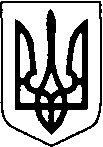 ЛУЦЬКА РАЙОННА ДЕРЖАВНА АДМІНІСТРАЦІЯВОЛИНСЬКОЇ ОБЛАСТІЛУЦЬКА РАЙОННА ВІЙСЬКОВА АДМІНІСТРАЦІЯВОЛИНСЬКОЇ ОБЛАСТІЛУЦЬКА РАЙОННА ДЕРЖАВНА АДМІНІСТРАЦІЯВОЛИНСЬКОЇ ОБЛАСТІЛУЦЬКА РАЙОННА ВІЙСЬКОВА АДМІНІСТРАЦІЯВОЛИНСЬКОЇ ОБЛАСТІЛУЦЬКА РАЙОННА ДЕРЖАВНА АДМІНІСТРАЦІЯВОЛИНСЬКОЇ ОБЛАСТІЛУЦЬКА РАЙОННА ВІЙСЬКОВА АДМІНІСТРАЦІЯВОЛИНСЬКОЇ ОБЛАСТІНАКАЗНАКАЗНАКАЗ